RETOUR D’EXPERIENCE 
SIMULATION SEISME réalisée le : 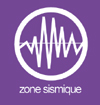 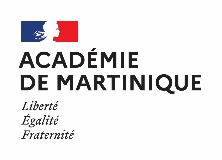 Nom  de l’établissement :UAI (972xxxxxy):Commune :Etablissement :Ecole        Collège        LycéeEcole        Collège        LycéeEcole        Collège        LycéeNombre d’élèves de l’établissement:Nombre d’élèves de l’établissement:Nombre de personnels de l’établissement  :Nombre de personnels de l’établissement  :Nombre de personnels de l’établissement  :OBJECTIFS DE L’EXERCICEOBJECTIFS DE L’EXERCICEOBJECTIFS DE L’EXERCICEOBJECTIFS DE L’EXERCICEOBJECTIFS DE L’EXERCICEOBJECTIFS DE L’EXERCICEOBJECTIFS DE L’EXERCICEExercice de simulation séismeExercice de simulation séismeRéalisé partiellement            Réalisé totalement               cadreRéalisé partiellement            Réalisé totalement               cadreRéalisé partiellement            Réalisé totalement               cadreRéalisé partiellement            Réalisé totalement               cadreRéalisé partiellement            Réalisé totalement               cadrePrésence d’observateurs Présence d’observateurs Oui       NonFacteurs aggravantsFacteurs aggravantsOui       NonOui       NonNombre d’élèves participant à l’exercice :Nombre d’élèves participant à l’exercice :Nombre de personnels participant à l’exercice :Nombre de personnels participant à l’exercice :Nombre de personnes en situation de handicap participant à l’exercice :Nombre de personnes en situation de handicap participant à l’exercice :Nombre de personnes en situation de handicap participant à l’exercice :Nombre de personnes en situation de handicap participant à l’exercice :Nombre de personnes en situation de handicap participant à l’exercice :SCENARIOSCENARIOSCENARIOSCENARIOSCENARIOSCENARIOSCENARIOSO : sans objetSuggestions d’améliorationDECLENCHEMENT DE L’EXERCICEDECLENCHEMENT DE L’EXERCICEDECLENCHEMENT DE L’EXERCICEDECLENCHEMENT DE L’EXERCICEMoyen de simulation de début des secousses utiliséMoyen de simulation de début des secousses utiliséSEISME : Pendant la simulation des secoussesSEISME : Pendant la simulation des secoussesSEISME : Pendant la simulation des secoussesSEISME : Pendant la simulation des secoussesMise en protection des élèvesMise en protection des élèves Oui             NonMise en protection des personnelsMise en protection des personnels Oui             NonSEISME : Après la simulation des secoussesSEISME : Après la simulation des secoussesSEISME : Après la simulation des secoussesSEISME : Après la simulation des secoussesEvacuation en bon ordreEvacuation en bon ordre Oui             NonDurée de l’évacuation :Connaissance des itinérairesConnaissance des itinéraires Oui             NonDurée de l’évacuation :Les guides file ont guidé le groupe vers la zone de rassemblementLes guides file ont guidé le groupe vers la zone de rassemblement Oui             NonDurée de l’évacuation :Les serre- file ont vérifié que personne ne restait sur le parcours Les serre- file ont vérifié que personne ne restait sur le parcours  Oui             NonDurée de l’évacuation :Prise en charge des personnes à besoins particuliersPrise en charge des personnes à besoins particuliers Oui             NonDurée de l’évacuation :APPLICATION DES CONSIGNES GENERALESAPPLICATION DES CONSIGNES GENERALESAPPLICATION DES CONSIGNES GENERALESAPPLICATION DES CONSIGNES GENERALESCellule de Crise activéeCellule de Crise activée Oui             NonMise en sûreté de toutes les personnes présentesMise en sûreté de toutes les personnes présentes Oui             NonUne main courante a été tenueUne main courante a été tenue Oui             NonLe comptage s’est effectué sans problèmeLe comptage s’est effectué sans problème Oui             NonL’échange interne entre la Cellule de Crise et les lieux de mise en sûreté a été maintenuL’échange interne entre la Cellule de Crise et les lieux de mise en sûreté a été maintenu Oui             NonLa communication externe entre la cellule de crise et l’extérieur a été établie (Mairie et Académie)La communication externe entre la cellule de crise et l’extérieur a été établie (Mairie et Académie) Oui             NonLes ascenseurs n’ont pas été utilisésLes ascenseurs n’ont pas été utilisés Oui             NonRespect des rôles et des consignesRespect des rôles et des consignes Oui             NonFin de l’alerteFin de l’alerteFin de l’alerteFin de l’alerteLa fin de l’alerte a été entendue de tousLa fin de l’alerte a été entendue de tous Oui             NonPoints positifs :Points à améliorer : Points à améliorer : Points à améliorer : 